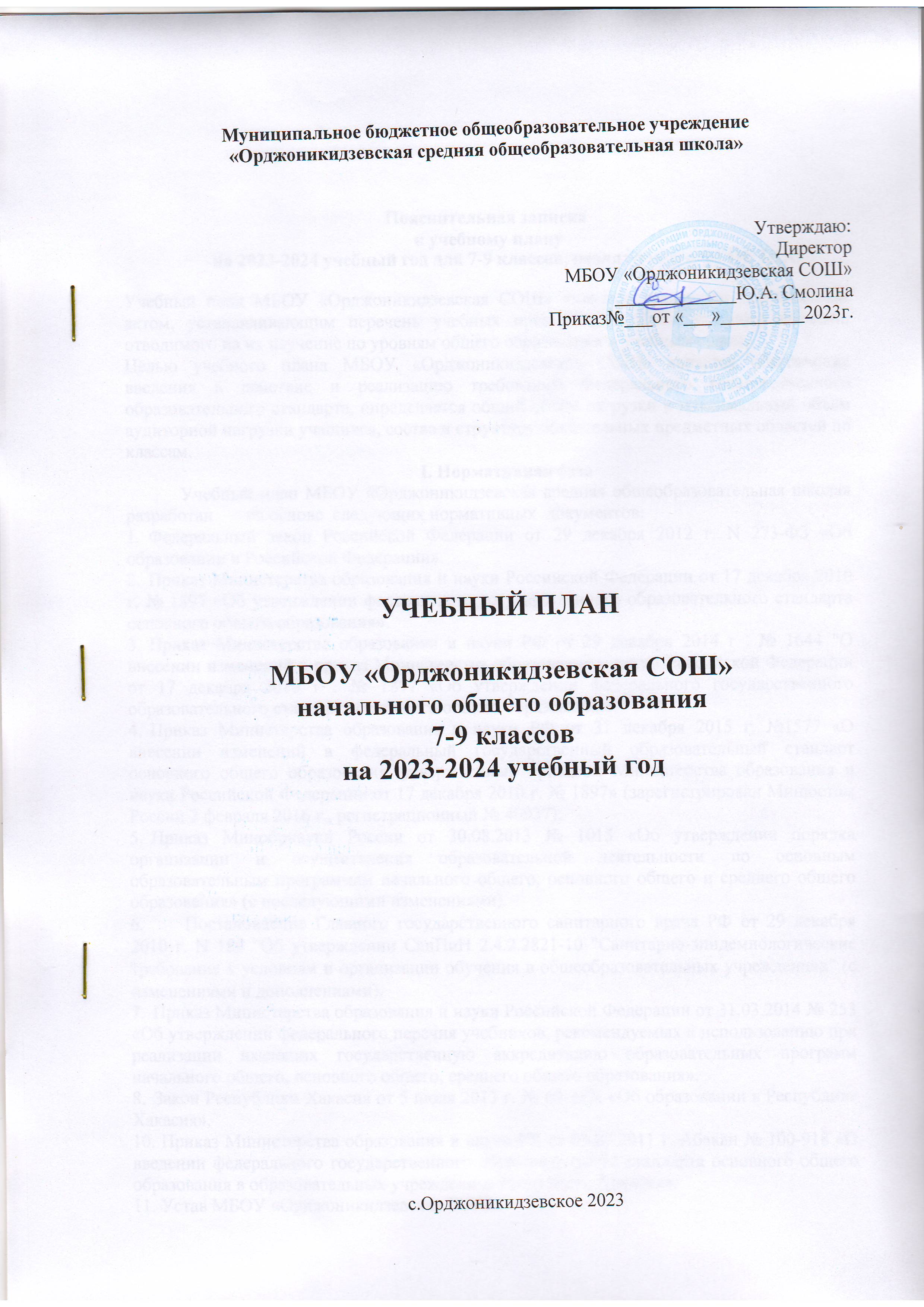 Муниципальное бюджетное общеобразовательное учреждение«Орджоникидзевская средняя общеобразовательная школа»                                                                                         Утверждаю:                                          ДиректорМБОУ «Орджоникидзевская СОШ»                                                                            _____________Ю.А. СмолинаПриказ№___от «___»_________2023г.УЧЕБНЫЙ ПЛАНМБОУ «Орджоникидзевская СОШ»начального общего образования 7-9 классовна 2023-2024 учебный годс.Орджоникидзевское 2023Пояснительная записка к учебному плану на 2023-2024 учебный год для 7-9 классов, реализующего ФГОС ОООУчебный план МБОУ «Орджоникидзевская СОШ» является локальным нормативным актом, устанавливающим перечень учебных предметов и объём учебного времени, отводимого на их изучение по уровням общего образования и учебным годам.Целью учебного плана МБОУ «Орджоникидзевская СОШ» является обеспечение введения в действие и реализацию требований Федерального государственного образовательного стандарта, определяется общий объём нагрузки и максимальный объём аудиторной нагрузки учащихся, состав и структуру обязательных предметных областей по классам.I. Нормативная база Учебный план МБОУ «Орджоникидзевская средняя общеобразовательная школа» разработан       на основе  следующих нормативных  документов:Федеральный закон Российской Федерации от 29 декабря 2012 г. N 273-ФЗ «Об образовании в Российской Федерации».Приказ Министерства образования и науки Российской Федерации от 17 декабря 2010 г. № 1897 «Об утверждении федерального государственного образовательного стандарта основного общего образования».Приказ Министерства образования и науки РФ от 29 декабря 2014 г . № 1644 "О внесении изменений в приказ Министерства образования и науки Российской Федерации от 17 декабря 2010 г . № 1897 «Об утверждении федерального государственного образовательного стандарта основного общего образования».Приказ Министерства образования и науки РФ от 31 декабря 2015 г. №1577 «О внесении изменений в федеральный государственный образовательный стандарт основного общего образования, утвержденный приказом Министерства образования и науки Российской Федерации от 17 декабря 2010 г. № 1897» (зарегистрирован Минюстом России 2 февраля 2016 г., регистрационный № 40937);Приказ Минобрнауки России от 30.08.2013 № 1015 «Об утверждении порядка организации и осуществления образовательной деятельности по основным образовательным программам начального общего, основного общего и среднего общего образования» (с последующими изменениями).Постановление Главного государственного санитарного врача РФ от 29 декабря 2010 г. N 189 "Об утверждении СанПиН 2.4.2.2821-10 "Санитарно-эпидемиологические требования к условиям и организации обучения в общеобразовательных учреждениях" (с изменениями и дополнениями).Приказ Министерства образования и науки Российской Федерации от 31.03.2014 № 253 «Об утверждении федерального перечня учебников, рекомендуемых к использованию при реализации имеющих государственную аккредитацию образовательных программ начального общего, основного общего, среднего общего образования».Закон Республики Хакасия от 5 июля 2013 г. № 60-ЗРХ «Об образовании в Республике Хакасия».10. Приказ Министерства образования и науки РХ от 05.07.2011 г. Абакан № 100-918 «О введении федерального государственного образовательного стандарта основного общего образования в образовательных учреждениях Республики Хакасия».11. Устав МБОУ «Орджоникидзевская СОШ».12. Основная образовательная программа основного общего образования МБОУ «Орджоникидзевская СОШ».13. Положение  о  формах,  периодичности  и  порядке  текущего  контроля  успеваемости  и промежуточной аттестации учащихся.II. Структура и особенности учебного плана для 7-9 классов по ФГОС ОООУчебный план для 7-9 классов  ориентирован на 34 учебные недели в год. Учебный план для 5-9 классов рассчитан на 5-ти дневную учебную неделю. Учебный план МБОУ «Орджоникидзевская СОШ» обеспечивает дифференцированное обучение, учитывает личностные особенности интересы и склонности учащихся. Суммарное количество учебных часов, указанных в плане, соответствует санитарно-гигиеническим требованиям. Максимальный объём учебной нагрузки в неделю составляет6 класс – 28 часов, 7 класс -29 часов, 8класс -28 часов,9 класс – 32 часа, что не превышает максимально допустимой нагрузки на ученика. При проведении занятий по иностранному языку, технологии в 7-9 классах не осуществляется деление классов на группы, так как их наполняемость  4-8 человек. Уроки технологии проходят совместно: мальчики и девочки.Учебно-методические комплекты, учебники и программы соответствуют требованиям Федерального государственного образовательного стандарта. Учебный план 7-9  классов является одним из механизмов реализации основной образовательной программы основного общего образования. Содержание образования на уровне основного образования обеспечивает приобщение учащихся к общекультурным и национально-значимым ценностям, формирует систему предметных и метапредметных умений и личностных качеств, соответствующих требованиям Стандарта, а также формирует нравственные, мировоззренческие и гражданские позиции, профессиональный выбор, выявляет творческие способности учащихся, развивает способности самостоятельного решения проблем в различных видах и сферах деятельности.Учебный план состоит из двух частей – обязательной части и части, формируемой участниками образовательных отношений.Обязательная часть учебного плана определяет состав учебных предметов обязательных предметных областей и учебное время, отводимое на их изучение по классам обучения. Обязательная часть представлена следующими предметами: «Русский язык», «Литература», «Родной (русский) язык», «Родная (русская) литература», «Иностранный язык (английский)», «История», «География», «Биология», «Музыка», «Изобразительное искусство», «Технология», «Физическая культура».Характеристика общих целей обучения по каждой предметной области и учебному предмету.На изучение русского языка в 7 классе – 4 часа, в 8классе – 3часа, в 9 классе – 3 часа.На изучение литературы в 7-8 классе 2 часа, в 9 классе – 3 часа.Родной (русский) язык и родная (русская) литература – предметная область включает учебный предмет: Родной (русский) язык, родная (русская) литература. Родной (русский) язык с 7-8 класс – 0,5 час, 9 класс – 0,5 часа в неделю. Родная (русская) литература в 7-8 классе 0,5 ч, в 9 класс – 0,5 часа в неделю.Иностранный язык – иностранный язык (английский) – на изучение английского языка отводится 2ч. в неделю с 7-9 классы. Иностранный язык – иностранный язык (немецкий) – по личным  заявлениям родителей (законных представителей) 5-9 классов изучение немецкого языка не вводится, т.к. родители против того, чтобы часы немецкого языка были взяты из учебного плана часов английского языка. Математика и информатика – предметная область реализуется предметом математика. Количество часов математики 7 класс – 5 часов (алгебра, геометрия), 8 класс- 5 часов (алгебра, геометрия), 9 класс – 5 часов (алгебра и геометрия).Информатика –7-8 класс 1 час, 9 класс – 1 час.Общественно-научные - предметная область представлена следующими учебными предметами: «История», «География», «Биология», «Обществознание».На изучение предмета«Биология»  отводится на изучение в  7,8,9 классах по  2 часа.На изучения предмета «География» отводится в  7-8 класс - 1 час, 9 класс- 2часа.Предмет «История» изучается в 7-9 классы по 2 часа.Предмет «Обществознание»в 7 – 9 классы  по 1 часу в неделю.Искусство - предметная область «Искусство» в 5,6,7 классах представлена учебными предметами – «Музыка», «Изобразительное искусство»1 час в неделю. Эти предметы в 5-6-7 классах проводятся слитно.На изучение учебного предмета «Технология»с 5 по 7 классы  – 1 час в неделю. Основы безопасности жизнедеятельности (ОБЖ) – 1 час в неделю в 8-9 классе (слитно).Физическая культура -  основные задачи реализации содержания: укрепление здоровья, содействие гармоничному физическому, нравственному и социальному развитию, успешному обучению, формирование первоначальных умений саморегуляции средствами физической культуры. Формирование установки на сохранение и укрепление здорового и безопасного образа жизни. На изучение учебного предмета «Физическая культура» учебным планом предусмотрено 2 часа в неделю в 5-9 классах, введение третьего часа физической культуры продиктовано объективной необходимостью повышения роли физической культуры в воспитании современных школьников, укреплении их здоровья, увеличении объёма двигательной активности учащихся, развития их физических качеств и совершенствования физической подготовленности, привития навыков здорового образа жизни. Этот час добавлен из части формируемой участниками образовательных отношений. В 7-9 классах третий час физической культуры добавлен за счёт внеурочной деятельности. Физическая культура способствует формированию умений выполнять комплексы общеразвивающих, оздоровительных и корригирующих упражнений, в том числе подготовке к выполнению нормативов Всероссийского физкультурно-спортивного комплекса (ГТО).Часть учебного плана, формируемая участниками образовательных отношений, определяет содержание образования, обеспечивающего реализацию интересов и потребностей учащихся. В соответствии с базисным учебным планом и примерными учебными планами для образовательных учреждений Республики Хакасия на уровне основного общего образования установлен региональный (национально-региональный) компонент и компонент образовательного учреждения в 9 классе предпрофильная подготовка по 1 часу (математика, русский язык) в целях повышения качества образования, для подготовки  сдачи ОГЭ. Учебный план ФГОСООО для учащихся 7-9 классов на 2023-2024 учебный годIII. Формы проведения промежуточной аттестацииПромежуточная  аттестация  –  процедура,  проводимая  с  целью  оценки  качества освоения учащимися  содержания учебной дисциплины за учебный год (годовая аттестация).     Промежуточная аттестация проводится в соответствии с Положением школы «О форме, периодичности и порядке текущего контроля успеваемости и промежуточной аттестации учащихся».На уровне основного общего образования промежуточная аттестация учащихся проводится после освоения учебных программ соответствующего класса и является обязательной.Промежуточная  аттестация,  осуществляемая  в  соответствии  с  требованиями федерального государственного образовательного стандарта нового поколения, обеспечивает комплексный  подход  к  оценке  результатов  образования  (предметных,  метапредметных  и личностных);  уровневый  подход  к  разработке  планируемых  результатов  и  инструментария для оценки их достижений; использование накопительной системы оценивания (портфолио). Оценка  и метапредметных результатов учащихся предполагает оценку универсальных учебных действий учащихся (регулятивных, коммуникативных, познавательных), т. е. таких  умственных действий учащихся, которые направлены на анализ своей познавательной деятельности и управление ею, и проводится в ходе таких процедур, как решение задач творческого и поискового характера, учебное проектирование, итоговые проверочные работы, комплексные работы на межпредметной основе, мониторинг сформированности основных учебных умений и др. Оценка личностных результатов  осуществляется неперсонифицированно один раз в год в ходе проведения психолого-педагогических исследований на уровне.Промежуточная аттестация по внеурочной деятельности предусмотрена в форме презентации индивидуального «портфолио» учащегося МБОУ «ОрджоникидзевскаяСОШ».Промежуточная аттестация проводится в учебное время. Сроки проведения утверждаются специальным приказом по школе. Периодичность проведения промежуточной аттестации: 1 раз в конце учебного года. Промежуточная  аттестация  –  процедура,  проводимая  с  целью  оценки  качества освоения учащимися  содержания учебной дисциплины за учебный год (годовая аттестация).     Промежуточная аттестация проводится в соответствии с Положением школы «О форме, периодичности и порядке текущего контроля успеваемости и промежуточной аттестации учащихся».Промежуточная аттестация проводится в учебное время. Сроки проведения утверждаются специальным приказом по школе. Периодичность проведения промежуточной аттестации: 1 раз в конце учебного года. 	Итоговая аттестация учащихся 9 класса проводится соответственно срокам, установленным Министерством образования и науки Российской Федерации на 2023 – 2024 учебный год. Начало экзаменов в  форме и по материалам ОГЭ, ГВЭ – 1000 часов в ППЭ.Промежуточная аттестация проводится в следующих формах:Предметная областьУчебные предметыКоличество часов в неделюКоличество часов в неделюКоличество часов в неделюКоличество часов в неделюКоличество часов в неделюКоличество часов в неделюКоличество часов в неделюПредметная областьУчебные предметы7 класс7 класс8 класс9 класс9 класс9 класс9 классОбязательная частьОбязательная частьРусский язык и литератураРусский язык		4333333Русский язык и литератураЛитература2222233Родной язык и родная литератураРодной (русский) язык0,50,50,50,50,50,50,5Родной язык и родная литератураРодная литература0,50,50,50,50,50,50,5Иностранный язык (английский, немецкий)Английский язык3333333Иностранный язык (английский, немецкий)Немецкий язык	-		-		-		-		-	--Математика и информатикаМатематика-------Математика и информатикаАлгебра3333333Математика и информатикаГеометрия2222222Математика и информатикаИнформатика1111111Математика и информатикаВероятность и статистика1Общественно-научные предметыИстория2222222Общественно-научные предметыВведение в новейшую историю11Общественно-научные предметыОбществознание1111111Общественно-научные предметыГеография     2     2     2     2     222Естественно – научные предметыБиология22222            2            2Естественно – научные предметыХимия-222222Естественно – научные предметыФизика2222222ИскусствоМузыка1------ИскусствоИзобразительное искусство1------ТехнологияТехнология1------Физическая культура и основы безопасности жизнедеятельностиФизическая культура2222222Физическая культура и основы безопасности жизнедеятельностиОсновы безопасности и жизнедеятельности-111111ИТОГОИТОГО3028282830.530.530.5Часть, формируемая участниками образовательных отношенийЧасть, формируемая участниками образовательных отношенийЧасть, формируемая участниками образовательных отношенийЧасть, формируемая участниками образовательных отношенийЧасть, формируемая участниками образовательных отношенийЧасть, формируемая участниками образовательных отношенийЧасть, формируемая участниками образовательных отношенийЧасть, формируемая участниками образовательных отношенийЧасть, формируемая участниками образовательных отношенийИТОГОИТОГО30282828282830,5Предельно допустимая нагрузка при 5-дневной рабочей неделиПредельно допустимая нагрузка при 5-дневной рабочей недели3132323232323366Русский язык  Русский язык  ВПР66Литература  Литература  Тестирование66Английский язык  Английский язык  Комплекс заданий стандартизированной формы: аудирование, чтение, письмо, говорение66МатематикаМатематикаВПР66ИсторияИсторияВПР66Обществознание   Обществознание   ВПР66ГеографияГеографияВПР66БиологияБиологияВПР66Музыка  Музыка  Творческий отчёт66Изобразительное искусствоИзобразительное искусствоВыставка работ  66Технология  Технология  Творческая индивидуальная работа. 66Физическая культура  Физическая культура  Дифференцированный зачет: нормативы / теоретические основы66Курсы внеурочной деятельностиКурсы внеурочной деятельностиПроектные работы77Русский язык  Русский язык  ВПР77Литература  Литература  Тестирование77Английский язык  Английский язык  ВПР77МатематикаМатематикаВПР77ИнформатикаИнформатикаКомплекс заданий стандартизированной формы77ИсторияИсторияВПР77Обществознание   Обществознание   ВПР77ГеографияГеографияВПР77БиологияБиологияВПР77Музыка  Музыка  Творческий отчёт77Изобразительное искусствоИзобразительное искусствоВыставка работ  77Технология  Технология  Творческая индивидуальная работа. 77Физическая культура  Физическая культура  Дифференцированный зачет: нормативы / теоретические основы88Русский язык  Русский язык  ВПР88Литература  Литература  Сочинение88Английский язык  Английский язык  Комплекс заданий стандартизированной формы: аудирование, чтение, письмо, говорение88МатематикаМатематикаВПР88ИнформатикаИнформатикаКомплекс заданий стандартизированной формы88ИсторияИсторияВПР88Обществознание   Обществознание   ВПРГеографияГеографияПроверочная работаБиологияБиологияВПРФизическая культура  Физическая культура  Дифференцированный зачет: нормативы / теоретические основы9Русский язык  Русский язык  Контрольное тестирование а использованием КИМов аналогичных КИМам ОГЭ Комплекс заданий стандартизированной формыКонтрольное тестирование а использованием КИМов аналогичных КИМам ОГЭ Комплекс заданий стандартизированной формы9Литература  Литература  СочинениеСочинение9Английский язык  Английский язык  Комплекс заданий стандартизированной формы: аудирование, чтение, письмо, говорениеКомплекс заданий стандартизированной формы: аудирование, чтение, письмо, говорение9МатематикаМатематикаКонтрольное тестирование а использованием КИМов аналогичных КИМам ОГЭ Комплекс заданий стандартизированной формыКонтрольное тестирование а использованием КИМов аналогичных КИМам ОГЭ Комплекс заданий стандартизированной формы9ИнформатикаИнформатикаКомплекс заданий стандартизированной формы Комплекс заданий стандартизированной формы 9ИсторияИсторияКонтрольное тестирование а использованием КИМов аналогичных КИМам ОГЭ Комплекс заданий стандартизированной формы Контрольное тестирование а использованием КИМов аналогичных КИМам ОГЭ Комплекс заданий стандартизированной формы 9Обществознание   Обществознание   Контрольное тестирование а использованием КИМов аналогичных КИМам ОГЭ Комплекс заданий стандартизированной формы Контрольное тестирование а использованием КИМов аналогичных КИМам ОГЭ Комплекс заданий стандартизированной формы 9ГеографияГеография Комплекс заданий стандартизированной формы  Комплекс заданий стандартизированной формы 9БиологияБиологияКонтрольное тестирование а использованием КИМов аналогичных КИМам ОГЭКонтрольное тестирование а использованием КИМов аналогичных КИМам ОГЭ9ФизикаФизикаКонтрольное тестирование а использованием КИМов аналогичных КИМам ОГЭКомплекс заданий стандартизированной формыКонтрольное тестирование а использованием КИМов аналогичных КИМам ОГЭКомплекс заданий стандартизированной формы9ХимияХимия Комплекс заданий стандартизированной формы (для всех учащихся) Комплекс заданий стандартизированной формы (для всех учащихся)9ОБЖ  ОБЖ  Комплекс заданий стандартизированной формыКомплекс заданий стандартизированной формы9Физическая культура  Физическая культура  Контрольная сдача нормативов ГТОКонтрольная сдача нормативов ГТО